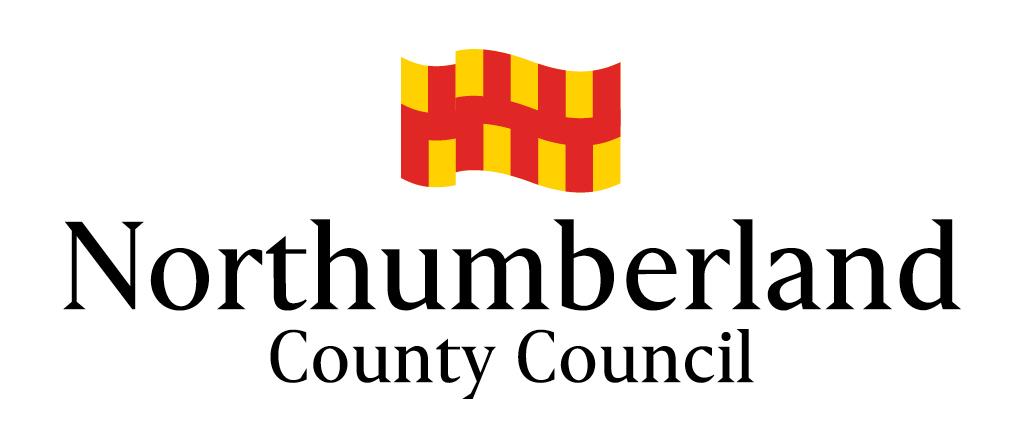 Northumberland County CouncilChildren’s Services DirectorateAMENDED / PLO PlanIn respect of Date of Plan -         	PARTIES TO AGREEMENT (names and titles)DANGER STATEMENT / WHAT WE ARE WORRIED ABOUT / REASON FOR SAFETY PLANCURRENT CARE ARRANGEMENTSPLO PLANPARENTS’ VIEWSCHILD/REN VIEWS - if applicableSIGNATURESNameOn behalf of the Local Authority:Dated:NameParent:Dated:NameParent:Dated:What needs to happenBy WhoBy When